Loftis Middle School Track & Field 2018 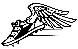 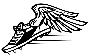 Athlete Information:NAME: ____________________________________________________ Grade: _________HOMEROOM: __________________________________________BIRTHDATE: ____________________________________________T-SHIRT SIZE (Circle One): 	YM	YL	AS	AM	AL	AXL	AXXLPhysical: If you have had a physical for another sport, please indicate which sport on the line.  (If you have not had a physical this year, you will need to have one before you will be allowed to try-out, NO EXCEPTIONS)  ___________________________________________________________________Grades: Teachers please state whether the student is passing or failing and let us know about the students conduct in your class.  THANKS.			PASS/FAIL	CONDUCT	COMMENTS				INITIALEnglish/Reading	(ELA)	________	________	________________________________	______	         Math/Algebra		________	________	________________________________	______      Science			________	________	________________________________	______    Social Studies		________	________	________________________________	______  Related Arts 1		________	________	________________________________	______  Related Arts 2		________	________	________________________________	______Parent Email Address:  __________________________________________________________________Track Coaches:  Jim Seiler, Lorrie Holland, Samantha Smith and Neal Hanley 				    TRY-OUTS START---Monday, March 12th.Track fee is $25.00.  The fee pays for a t-Shirt, track equipment and uniform maintenance.  Make checks out to Loftis Middle School.  Also, be aware, there will be an entrance fee at each Track Meet. Return this form (and physical, concussion and cardiac forms) to one of the coaches on or before Friday, March 9th.  (NO FORMS=NO TRY-OUT)Questions about The Track Team---Please email Coach Seiler at-SEILER_JAMES@hcde.org  